AUTODICHIARAZIONE AI SENSI DEGLI ARTT. 46 E 47 D.P.R. N. 445/2000 PER ACCESSO ALUNNIIl/La sottoscritto/a……………………………………………. nato/a il……………………………… a…………………………………… genitore/tutore dell’alunno ………..…………………………… frequentante 	 la scuola dell’infanzia 	 sc. primaria 		 sc. secondaria di I gradoclasse …………….. sez................. plesso ………………nell’accesso presso l’IC “Paride Del Pozzo”, consapevole delle conseguenze penali previste in caso di dichiarazioni mendaci, DICHIARAsotto la propria responsabilità che l’alunno/a…………………………………………………………:  	non ha né ha avuto nei precedenti 3 giorni febbre superiore a 37,5 °C o altri sintomi da infezione respiratoria e di non essere stato in contatto negli ultimi 3 giorni con persone con tali sintomi;  	non è stato sottoposto negli ultimi 14 giorni alla misura della quarantena o di isolamento domiciliare e non è stato in contatto negli ultimi 14 giorni con persone sottoposte ad analoghe misure;  	non è attualmente positivo al Covid-19 e di non essere stato in contatto negli ultimi 14 giorni con persone risultate positive al Covid-19. Il sottoscritto dichiara inoltre di essere a conoscenza che i dati personali forniti nella presentedichiarazione sono necessari per la tutela della salute propria e di tutte le altre persone presenti all’interno di questa struttura; pertanto, presta il proprio esplicito e libero consenso al loro trattamento per le finalità di cui alle norme in materia di contenimento e gestione dell’emergenza da Covid-19. Data ……/……/………. 			Firma ……………………………………………….ISTITUTO COMPRENSIVO STATALE“Paride Del Pozzo” Via S. Spirito, 6 - PIMONTE (NA) - C.A.P.: 80050 - Tel: 0818792130 -  Fax: 0818749957 NAIC86400X@istruzione.it - http://www.icsdelpozzo.edu.itPEC: NAIC86400X@pec.istruzione.itC.MEC. NAIC86400X                                                      C.F. 82008870634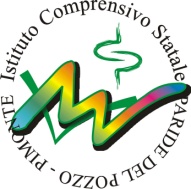 